Supplementary FilesSupplementary Table 1: Studies participating from Shanghai Breast Cancer Study (SBCS), Shanghai Endometrial Cancer Study (SECS), and Guangzhou Colorectal Cancer Study (GZ), the Shanghai Breast Cancer Survival Study (SBCSS) and the Shanghai Women’s Health Study (SWHS), included in this work.* Mean age of cases/controls with available data.& First-degree family history of breast cancer for cases/controls.Supplementary Table 2. Diagnostic age of samples carrying this risk variant in the susceptibility ATM gene. & First-degree family history of breast cancer patients.Supplementary Figure 1. Plots of the first two principal components for the samples in the study populations, including A) population I and B) study populations II and III, and for the samples from the 1,000 Genomes Project.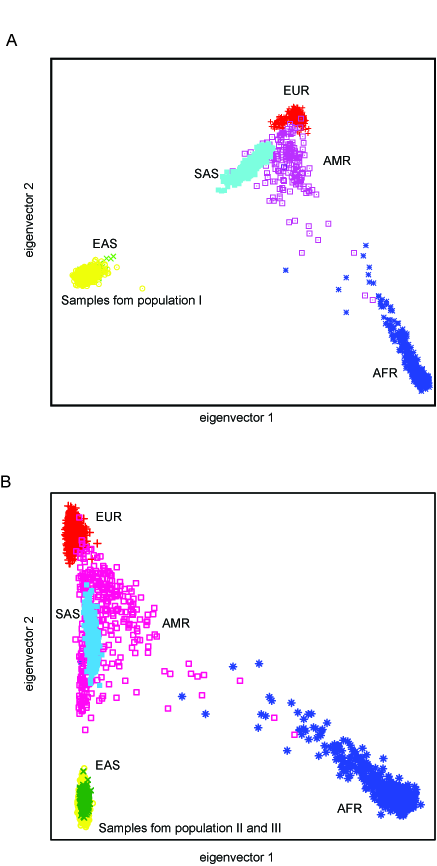 Supplementary Figure 2. Identification of the variant rs139379666 in ATM from whole exome sequencing, whole exome-chip and MEGA.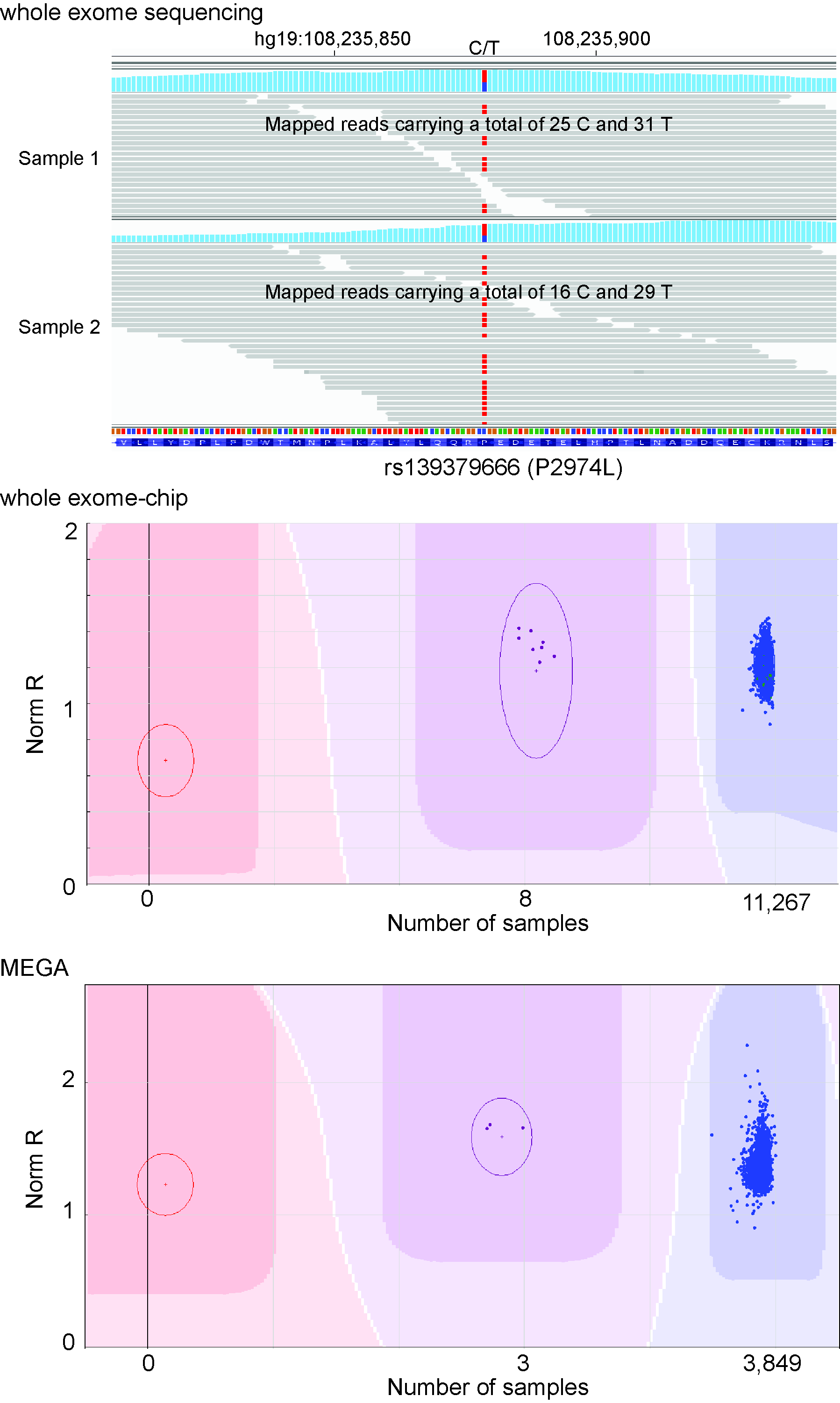 Supplementary Video (mpg format). Illustration of P2974 locating at the PRD, which is near the protein-protein-interaction surface of the ATM dimer based on the ATM structure prediction. StudyCasesControlsStudy designAge (Years)*Age < 45 YearsAge < 45 YearsFamily history (%)&Family history (%)&StudyCasesControlsStudy designAge (Years)*CasesControlsCases ControlsSBCS56642806Population-based5113087585.52.6SWHS11835464Population-based5632914383.72.8SBCSS3570Population-based536105.10SECS0855Population-based55010602.4GZ0468Hospital-based55010600StudyPlatformSamplesDiagnostic ageFamily history&SBCSWhole exome sequencingSample 149NoSBCSWhole exome sequencingSample 240YesSBCSWhole exome-chipSample 373NoSBCSWhole exome-chipSample 443NoSBCSWhole exome-chipSample 568NoSBCSWhole exome-chipSample 666NoSWHSWhole exome-chipSample 769NoSWHSWhole exome-chipSample 858NoSBCSWhole exome-chipSample 950NoSBCSWhole exome-chipSample 1066NoSBCSMEGASample 1173NoSBCSMEGASample 1249NoSBCSMEGASample 1364Yes